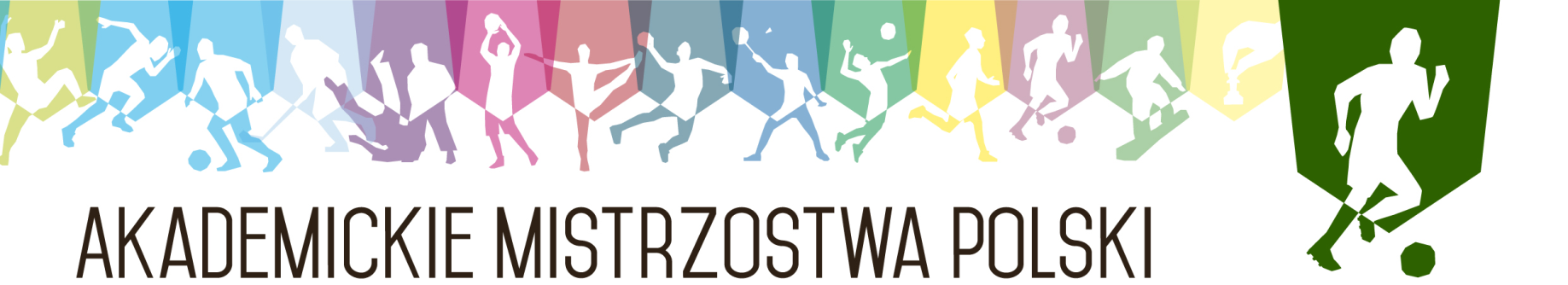 AKADEMICKIE MISTRZOSTWA POLSKI  -  PÓŁFINAŁ  C  w  piłce nożnej  - Rzeszów 24-27.05.2015AKADEMICKIE MISTRZOSTWA POLSKI  -  PÓŁFINAŁ  C  w  piłce nożnej  - Rzeszów 24-27.05.201527.05. 2015         FINAŁYWYNIKI  półfinału AMP „C” w piłce nożnej   WYNIKI  półfinału AMP „C” w piłce nożnej   G R U P A    A  -   stadion CWKS „Resovia”  ul. Wyspiańskiego 22G R U P A    B    -  stadion miejski „Stal”  ul. Hetmańska 69A1    Uniwersytet Marii Curie - Skłodowskiej w Lublinie       [UMCS]A2    Uniwersytet Rzeszowski                                                  [URz]A3    Akademia Wychowania Fizycznego w Krakowie           [AWF]A4    Uniwersytet  Przyrodniczy  w  Lublinie                           [UP L]A5    Politechnika Krakowska                                                     [P K]B1   Akademia Górniczo - Hutnicza w Krakowie                           [AGH]B2   Politechnika Świętokrzyska w Kielcach                                  [PŚ K]B3   Wyższa Szkoła Społeczno-Przyrodnicza w Lublinie               [WSSP]B4   Politechnika  Rzeszowska                                                         [PRz]B5   Państwowa Wyższa Szkoła Zawodowa w Nowym Sączu   [PWSZ NS] grupa  Agrupa  B25.05.26.05.Tabela   Grupa   A25.05.26.05.Tabela   Grupa   B09:30M21o m. 3-42A-2B  Uniwersytet  Rzeszowski : Politechnika Rzeszowska    0:0    k. 6:511:00M22o m. 1-21A-1B  AWF  Kraków  :  Politechnika  Świętokrzyska  1:1 [1:0]   k. 3:1WYRÓŻNIENIA   INDYWIDUALNE   :WYRÓŻNIENIA   INDYWIDUALNE   :WYRÓŻNIENIA   INDYWIDUALNE   :WYRÓŻNIENIA   INDYWIDUALNE   : Najlepszy bramkarz :  Miłosz  Lewandowski   [URz] Najlepszy bramkarz :  Miłosz  Lewandowski   [URz]Najwszechstronniejszy zawodnik :   Mateusz Stanek   [AWF]Najwszechstronniejszy zawodnik :   Mateusz Stanek   [AWF]KLASYFIKACJA    KOŃCOWAKLASYFIKACJA    KOŃCOWAKLASYFIKACJA    KOŃCOWA1Akademia  Wychowania  Fizycznego  w  KrakowieAkademia  Wychowania  Fizycznego  w  Krakowie2Politechnika ŚwiętokrzyskaPolitechnika Świętokrzyska3Uniwersytet    RzeszowskiUniwersytet    Rzeszowski4Politechnika    RzeszowskaPolitechnika    Rzeszowska5Państwowa   Wyższa   Szkoła   Zawodowa  w  Nowym  SączuPaństwowa   Wyższa   Szkoła   Zawodowa  w  Nowym  Sączu5Uniwersytet  Marii  Curie - Skłodowskiej  w  Lublinie       Uniwersytet  Marii  Curie - Skłodowskiej  w  Lublinie       7Uniwersytet  Przyrodniczy   w  LublinieUniwersytet  Przyrodniczy   w  Lublinie7Wyższa  Szkoła  Społeczno-Przyrodnicza  w  LublinieWyższa  Szkoła  Społeczno-Przyrodnicza  w  Lublinie9Akademia Górniczo - Hutnicza w KrakowieAkademia Górniczo - Hutnicza w Krakowie9Politechnika Krakowska                                                     Politechnika Krakowska                                                     